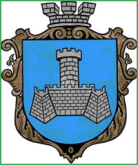 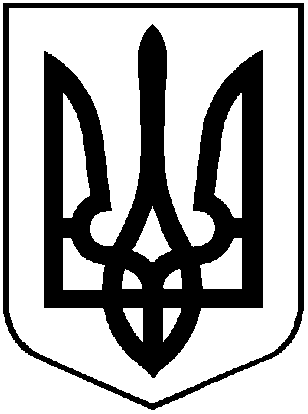 УКРАЇНАХМІЛЬНИЦЬКА    МІСЬКА   РАДАВІННИЦЬКОЇ   ОБЛАСТІВИКОНАВЧИЙ    КОМІТЕТРІШЕННЯ14 вересня 2018 р.		                            №367Про порушення клопотання щодоприсвоєння почесного звання України«Мати-героїня» Зімі Л.М.Розглянувши службову записку начальника відділу у справах сім’ї та молоді №01-14/16 від 13.09.2018 року, про порушення клопотання, щодо присвоєння почесного звання України «Мати-героїня» Зімі Л.М.за  самовіддане виховання та навчання  5 дітей, керуючись Указом Президента України № 476  від 29.06.2001 року «Про почесні звання України»(зі змінами) та ст. 39,59 Закону України «Про місцеве самоврядування в Україні» виконком міської радиВ И Р І Ш И В :1. Звернутись до Вінницької обласної державної адміністрації з клопотанням про присвоєння почесного звання України «Мати-героїня» багатодітній матеріЗімі Ларисі Михайлівні, яка проживає за адресоюм.  Хмільник  вул. Столярчука буд. 56,кв. 32.2. Доручити відділу у справах сім’ї та молоді міської ради забезпечити супровід процесу розгляду даного питання Вінницькою обласною державною адміністрацією.3. Контроль за виконаннямцього рішенняпокластина заступника міського голови з питань діяльності виконавчих органів міської ради Сташка А.В.Секретар міської ради                                     П.В. Крепкий